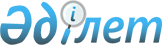 Об определении перечня должностей специалистов в области физической культуры и спорта, являющихся гражданскими служащими и работающих в сельской местностиПостановление акимата Кызылординской области от 17 июня 2016 года № 493. Зарегистрировано Департаментом юстиции Кызылординской области 15 июля 2016 года № 5560.
      В соответствии с подпунктом 2) статьи 18, пункта 9 статьи 139 Трудового кодекса Республики Казахстан от 23 ноября 2015 года и решением Кызылординского областного маслихата от 19 мая 2016 года № 24 "О согласовании проекта постановления акимата Кызылординской области "Об определении перечня должностей специалистов в области физической культуры и спорта, являющихся гражданскими служащими и работающих в сельской местности" акимат Кызылординской области ПОСТАНОВЛЯЕТ:
      1. Определить перечень должностей специалистов в области физической культуры и спорта, являющихся гражданскими служащими и работающих в сельской местности, согласно приложению к настоящему постановлению.
      2. Контроль за исполнением настоящего постановления возложить на заместителя акима Кызылординской области Искакова К.Д.
      3. Настоящее постановление вводится в действие по истечении десяти календарных дней после дня первого официального опубликования. Перечень должностей специалистов в области физической культуры и спорта, являющихся гражданскими служащими и работающих в сельской местности 
      Сноска. Приложение – в редакции постановления акимата Кызылординской области от 17.10.2016 № 615 (вводится в действие по истечении десяти календарных дней после дня первого официального опубликования).
      1. Руководитель и заместитель руководителя государственного учреждения или казенного предприятия (за исключением заместителей руководителя по экономическим, финансовым и административно-хозяйственным вопросам). 
      2. Специалисты: тренеры, врачи всех специальностей, ветеринарный врач в конных видах спорта, медицинская (ий) сестра/брат, диетическая сестра, учителя всех специальностей, социальный педагог, педагог-психолог, педагог-организатор, методист, инструктор-спортсмен, психолог, хореограф. 
					© 2012. РГП на ПХВ «Институт законодательства и правовой информации Республики Казахстан» Министерства юстиции Республики Казахстан
				
      Аким Кызылординской области

К. Кушербаев
Приложение
к постановлению акимата
Кызылординской области
от 17 июня 2016 года № 493